Name:  ________________________________Urbanization Webquest:A WebQuest is an inquiry-oriented lesson format in which most or all the information that learners work with comes from the web.  Visit the following websites and use them to answer the questions.  Let’s begin with some videos:  http://www.youtube.com/watch?v=fKnAJCSGSdkWrite three important facts you learned from this video:  _______________________________________________________________________________________________________________________________________________________________________________________________________________________________________________________________________________________________________________________________________________http://www.youtube.com/watch?v=eFboV2m1yuwWrite three important facts you learned from this video:  _______________________________________________________________________________________________________________________________________________________________________________________________________________________________________________________________________________________________________________________________________________http://www.youtube.com/watch?v=7QWAXWhtSCQWrite three important facts you learned from this video:  _______________________________________________________________________________________________________________________________________________________________________________________________________________________________________________________________________________________________________________________________________________*First Measured Century:  Growth of Cities:  http://www.pbs.org/fmc/timeline/ecities.htm What are the two modes of living that demographers (people who study population trends) typically distinguish? By the end of the 1800’s, which of the two areas were growing faster?  _______________________________________________________________________________________________________________________________________________________________________________________Look at the chart “Growth of Cities.”  From 1890 – 1920, which cities population grew the most?  By how much?  __________________________________________________________________________________________________________________________In 1880 there was a new wave of immigration.  Where did these new immigrants move?  Why?  _______________________________________________________________________________________________________________________________________________________________________________________Cities became the became the location of most American life:  _______________________________________________________________________________________________________________________________________________________________________________________*Pittsburgh Inclines Tribute:  http://members.tripod.com/~riid/inclines.html.5.  San Francisco has very hilly geography which meant that as the city grew, they needed to come up with some different forms of transportation.  What inspired Andrew Smith Hallidie to invent the cable car in that city?  ____________________________________________________________________________________________________________________________________________________________________________________________________________________________________________________________________________6.  What Pittsburgh landmark used to be called “Coal Hill” in the late 1800’s?  _____________________________________________________________7.  What was the name of Pittsburgh’s first incline and when did it open?  ___________________________________________________________________8.  What did this incline enable citizens of Pittsburgh to do?  ______________________________________________________________________________________________________________________________________*City Life in the Early 1900’s : http://www.eyewitnesstohistory.com/snpim2.htm11.  A main form of transportation in cities during the early 1900’s was horse-drawn trolleys.  What type of pollution did these emit?  How much?  ______________________________________________________________________________________________________________________________________12.  When was NYC’s Central Park created?  _______________________________ Why was it created?  ______________________________________________________________________________________________________________________________________13.  Describe IN DETAIL what a tenement building was and what life was like for those who lived in tenement.  _______________________________________________________________________________________________________________________________________________________________________________________________________________________________________________________________________________________________________________________________________________*Virtual Tour- The Lower Eastside Tenement Museum:  http://www.tenement.org/Virtual-Tour/index_virtual.html15.  Click on the “Enter Here” arrow on the left side.  What things were lacking in the building at 97 Orchard Street?  ______________________________________________________________________________________________________________________________________16.  At the top of the page use the pull down bar and select Gumpertz Apartment.  This is an actual apartment that was lived in by the Gumpertz family many decades ago.  After Julius Gumpertz disappeared, how was his wife able to make a living?  ______________________________________________________________________________________________________________________________________17.  Explore the apartment.  Describe the bedroom and the kitchen.  ____________________________________________________________________________________________________________________________________________________________________________________________________________________________________________________________________________18.  Choose another apartment from the list.  Record the name of the apartment and two observations you have about the family that lived in the apartment.  Tour the apartment and read about the people that lived there.  _______________________________________________________________________________________________________________________________________________________________________________________________________________________________________________________________________________________________________________________________________________*History Channel – Ellis Island: http://www.history.com/minisites/ellisisland/19.  In what year did Ellis Island open and what was its purpose?  _________________________________________________________________________________________________________________________________________________________________________________________________________20.  What percentage of U.S. citizens can trace at least one of their ancestors back to Ellis Island?  _____________________________________Scroll down to Contents and click on Timeline21.  Scroll down and find what year World War I began.  The war began in ______.  What happened to immigration during the war?  Include the numbers.  _________________________________________________________________________________________________________________________________________________________________________________________________________22.  What happened at wars end and what caused it? How did this effect Ellis Island?  ____________________________________________________________________________________________________________________________________________________________________________________________________________________________________________________________________________* U.S. Citizenship Test- www.test-guide.com/Citizenship/  Click on Free Citizenship Practice Tests23.  Take three of the practice tests and record the number of the tests and your score.  Test #_______________________________________________________Test #_____________________________________________________________Test #_____________________________________________________________*Urbanization: http://web.worldbank.org/WBSITE/EXTERNAL/EXTABOUTUS/0,,contentMDK:23272497~pagePK:51123644~piPK:329829~theSitePK:29708,00.htmlThese answers must be written in complete sentences.  Except were fill in the blank is indicated.24.  Write the definition for urbanization in the grey box.  ____________________________________________________________________________________________________________________________________________________________________________________________________________________________________________________________________________25.  What are the cause and the response to world economic growth?  ____________________________________________________________________________________________________________________________________________________________________________________________________________________________________________________________________________26.  Why are the world’s cities growing?  ____________________________________________________________________________________________________________________________________________________________________________________________________________________________________________________________________________27.  What is happening for the first time in human history?  ____________________________________________________________________________________________________________________________________________________________________________________________________________________________________________________________________________28.  ________________________, more than half the world’s population, live in cities.29.  _________________ of all people will live in cities by 2030.  30.  In 1800, only ______________ of people lived in cities and towns.  In 1950, only _______________ of the world population was urban.    Almost _______________________________ people move into cities each day.31.  In developing countries on the continents of Asia and Africa _________________________ move into cities each year.    32.  City populations are growing faster than city ___________________________ can adapt.  33.  (In a separate window go to  google and look up the word that you just wrote down.)  Write the definition:  ____________________________________________________________________________________________________________________________________________________________________________________________________________________________________________________________________________34.  What are impoverished (poor) rural people searching for when they move to the cities?  ____________________________________________________________________________________________________________________________________________________________________________________________________________________________________________________________________________35.  What are the problems encountered by the urban poor when they arrive in the city.  (Write each of the problems and briefly describe the issue.)  _____________________________________________________________________________________________________________________________________________________________________________________________________________________________________________________________________________________________________________________________________________________________________________________________________________________________________________________________________________________________________________________________________________________________________________________________________________________________________________________________________________________________________________________________________________________________________________________________________________________________________________________________________________________________________________________________________________________________________________________________________________________________________________36.  Explain why people living in slums are at particular risk to disease?  ____________________________________________________________________________________________________________________________________________________________________________________________________________________________________________________________________________________________________________________________________________________________________________________________________________________________________________________________________________________________________________________________________________________________________________________________________________________________________________________________________________________________________________________________________________________________________________________________________________________________________37.  What are the environmental problems that come with the growth of cities?  _____________________________________________________________________________________________________________________________________________________________________________________________________________________________________________________________________________________________________________________________________________________________________________________________________________________________________________________________________________________38.  What are the things the international community is doing to help poor countries?  ___________________________________________________________________________________________________________________________________________________________________________________________________________________________________________________________________________________________________________________________________________________________________________________________________________________________________________________________________________________________________________________________________________________________________________________________________________________________*What City Leaders Need to Know:  http://web.worldbank.org/WBSITE/EXTERNAL/TOPICS/EXTSDNET/0,,contentMDK:23342828~menuPK:64885113~pagePK:7278667~piPK:64911824~theSitePK:5929282,00.html39.  What must city leaders figure out?  ____________________________________________________________________________________________________________________________________________________________________________________________________________________________________________________________________________40.  Explain the first two dimensions that must be considered for urban development:Planning:  ____________________________________________________________________________________________________________________________________________________________________________________________________________________________________________________________________________Connecting:  ____________________________________________________________________________________________________________________________________________________________________________________________________________________________________________________________________________*Last Stop!!:  A Healthy Urban Future: http://www.un.org/cyberschoolbus/habitat/units/un06pg01.asp41.  From newspapers to discussions at home, much is said about the problems of cities. Much less is said about the health of cities.

Yet, urbanization may be the best solution for the future. It may be the only way to deal with the massive population increase. The problem is not that cities are bad. The problem is that with more and more people relying on the city's services and infrastructure, governments, planners and the society have not managed to keep pace with the demands and the pressures. This world and its cities have the resources to provide for the population that lives there. What it takes is a stronger will and a better distribution of resources.

To begin with, we should ask: what is a healthy city? As part of its healthy city programme, the World Health Organization (WHO) has come up with a set of criteria.  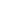 List the things a healthy city must have:  _______________________________________________________________________________________________________________________________________________________________________________________________________________________________________________________________________________________________________________________________________________